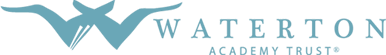 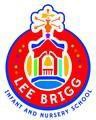 Lee Brigg Infant and Nursery School Sports Premium Grant 2022-23BackgroundSince 2013 the Government has provided £150 million per annum to schools to improve pupils’ participation in quality PE and sport and to impact on the health and wellbeing levels of future generations.The funding is jointly provided by the Departments for Education, Health, and Culture, Media and Sport. All funding comes directly to schools. Each school has the freedom to spend it in a way that will have the greatest benefit for its pupils. School Leaders and Governing Bodies are accountable for reporting on how the funding allocation has been spent and the impact on pupils’ health, wellbeing, and enjoyment as well and increased learning opportunities.Possible uses for the funding might include:Hiring specialist PE teachers or qualified sports coaches to work with primary teachers when teaching PEPaying for professional development opportunities for teachers in PE and sportProviding cover to release primary teachers for professional development in PE and sportRunning sport competitions, or increasing pupils’ participation in School GamesBuying quality assured professional development modules or materials for PE and sportProviding places for pupils on after school sports clubs and holiday clubsPooling the additional funding with that of other local schoolsFunding allocation 2022-23In the 2022-23 financial year Lee Brigg Infant and Nursery School will receive approximately £16,850 sports premium grant funding. (Awaiting confirmation of exact amount).RationaleIt is our belief at Lee Brigg Infant and Nursery School that all of our children should have the opportunity to live healthy and active lives. We recognise our responsibility to both educate our children on the importance of physical exercise, whilst understanding the wider impact that participation in sport and physical activity can have on mental wellbeing, as well as the development of resilience, determination, self-belief and teamwork. We base our rationale for the use of the Sport’s Premium Funding, both on research and on the needs of the children and families within our school community.The ‘School Sport and Activity Action Plan’ 2019 (DFE, DFDCM, DHSC), states that‘ ..sport and physical activity improve our children’s physical skills and mental wellbeing, and help them to develop important skills like teamwork and leadership.’ It goes on to state that ‘A positive experience of sport and physical activity at a young age can build a lifetime habit of participation. Physical literacy, (building physical competency, alongside confidence, enjoyment, knowledge and understanding), … should be a fundamental part of every child’s school experience.Alongside this report, at Lee Brigg Infant and Nursery school we also acknowledge the outcomes from HM Government’s Childhood Obesity plan and the more recent updates to this in 2018 where it clearly states that, “Children who are obese or overweight are increasingly developing type 2 diabetes and liver problems during childhood. They are more likely to experience bullying, low-esteem and a lower quality of life and they are highly likely to go on to become overweight adults at risk of cancer, heart and liver disease.”Recent research in June 2021, by the World Health Organisation, found that Worldwide obesity has nearly tripled since 1975. It also found that 39 million children under the age of 5, were overweight or obese in 2020. Perhaps most striking is its declaration that, ‘Obesity is preventable.’ Our most recent data shows that between2014-17 6% of our pupils were found to be obese and 16% overweight, giving us a combined 22% of children who are either obese or overweight which is comparable to statistics found nationally.We recognise key research from The Childhood Obesity Plan, which suggests that, “Regular physical activity has been linked not only to improved physical health but also improved mental wellbeing, improved concentration, better social behaviours and peer relationships as well as academic attainment.”Physical activity is just one factor which promotes better mental health for adults and children alike. Mental health has been a focus for the school over the last three years. A health and wellbeing working party meet half termly to review and ensure the effective implementation of the school health and wellbeing strategy. This group consists of the Executive Headteacher, Head of School, a teacher representative, a support staff representative, a school governor and a parent representative. Our priority in this area, has been essential in supporting children and families throughout the recent school closure periods, as well as on their return to school. The group regularly reviews evidence. The Centre for Mental Health recently (2021) produced facts outlining that – ‘One in six school aged children has a mental health problem, a rise from one in ten from 2004 and one in nine in 2017. It also states that children from the poorest 20% of households are four times as likely to have mental health difficulties by the age of 11, as those from the wealthiest 20%.With this evidence and research in mind we have produced a set of aims for our school in order to best support and educate our children and families so that knowledge of healthy lifestyles and enjoyment of sport and physical activities become sustainable long after the children have left our school. Development of Physical and Mental Wellbeing is one key focus of our curriculum intent in school, therefore for the past two years, we have successfully embedded a number of actions into everyday practice, which directly support the needs of our children and families. These actions will continue in the plan for allocating the sports premium grant in 2021/22. (See table below).While we ensure protected P.E. time for each class each week, we recognise that this is only part of the physical activity that can be provided at school. A renewed focus on the lunchtime curriculum and promoting active learning in lessons are some of the ways in which we will continue develop our health and wellbeing curriculum in 2021/22. In addition, we will continue to promote good mental health through the curriculum, as well as through our three tiered, prevention, identification and support approach. This will include the regular use of calm breaks and mindfulness opportunities alongside the 1Decision programme.Our successful after school clubs and the promotion of participation in clubs outside of school, through schemes such as ‘Children’s University’ will continue, in order to encourage ’60 minutes of activity per day.’ We will continue to promote the importance of physical activity and healthy lifestyles to parents and carers.Further to this our aims will specifically focus on, but not be exclusive to those children from low-income households where we recognise that children are twice as more likely to be obese or overweight that those from higher income families.Aims for Sports Premium Grant spend 2022-23 Our key aims, in line with the Government’s focus, are to:Ensure that all children are engaged in 30 minutes of physical activity every day, as well as having additional opportunities across the week. Aim 1Promote and educate parents to the benefit of an additional 30 minutes of physical activity outside of school each day. Aim 2Encourage participation and enjoyment in a broad range and variety of P.E. and sport experiences, exposing children to new physical activities, which they may then wish to pursue in or out of school.  Aim 3Provide opportunities for participation in competitive events, to further develop skills such as confidence, resilience, dedication and self-belief Aim 4Develop and increase the knowledge and understanding of children, parents and carers in relation to improving healthy eating and life-styles and the benefits of this, so that parents feel empowered to make informed decisions about health and well-being for their families. Aim 5Equip children with strategies, which promote a healthy mind as well as a healthy body. Aim 6Provide sporting and physical activity to which focus on fun and enjoyment in order to build children’s confidence and develop a positive relationship with sport and physical activity. Aim 7Through the use of the Sports Premium Grant we will be able to continue and embed the following -The role of the Health and Wellbeing Leader in monitoring and evaluating the impact of new initiatives, as well as driving changes in this area linked to the School Improvement Plan for 2022/23The high profile that P.E. and sport have in school and the provision of a broad range of sporting and physical activities.All children having the opportunity to access quality physical activity / clubs after school.Building of knowledge, through the taught curriculum to encourage and inform children how to keep safe and healthy.Monitoring of the least active children, as well as those from low-income families, ensuring their engagement in physical activity in and around the school day and parental attendance at information workshops.Continued improvement in teacher knowledge and confidence in developing physical skills throughP.E. lessons.Active engagement of children in physical activity at lunchtimes and playtimes, by developing the lunchtime curriculum offer.Opportunities to take part in competitions across schools.Opportunities for children to take part in new sporting activities, alongside classes such as yoga and mindfulness, that promote further well-being and expose children to new physical activities.Our school focus on ‘healthy minds’, continuing to work with outside agencies to support children and families, and effectively implementing our health and wellbeing strategy.Total cost to date - £16,890(To be reviewed December 2022/April 2023/July 2023)In the academic year 2022-23 we propose to spend the allocated SPG in the following ways.In the academic year 2022-23 we propose to spend the allocated SPG in the following ways.In the academic year 2022-23 we propose to spend the allocated SPG in the following ways.In the academic year 2022-23 we propose to spend the allocated SPG in the following ways.In the academic year 2022-23 we propose to spend the allocated SPG in the following ways.In the academic year 2022-23 we propose to spend the allocated SPG in the following ways.In the academic year 2022-23 we propose to spend the allocated SPG in the following ways.Key AimINTENT(Linked to School /Government Focus)Initiative/ Objective (What?)CostAction (How?)IMPLEMENTATIONAim to develop provision in place (Why?)Intended OutcomeEvaluation of impact and outcomes/sustainability (Future Years) IMPACTTo provide quality sports coaching and lessons for curriculum, clubs and staff CPD Aim 1 Aim 3To release the sports leader and / or HLTA to work with classes / teachers, ensuring quality P.E for all.To employspecialist coaches, to enhance P.E and CPD opportunities further and offer a wider range of specialist sporting after school clubs.£280 x 38weeks	=£10,640£2000 (four half terms plus after school provision)The sports leader / HLTA will continue to work in classes (across school).This will provide the children with additional access to PE, games, as well as opportunities to develop key physical skills.The sports lead will be responsible for providing and sourcing CPD for those teachers newer to school and for the implementation of the new PE scheme. (ECT in YR).Throughout the year sports coaches will be employed not only to continue to team teach with members of staff, ensuring continued CPD. (especially those new to school or early in their career), but to continue to introduce children and staff to a broader range of physical and sporting activities.The coaches will widen the physical opportunities on offer as well as lead on after school clubs, subsidised by school. This will encourage participation in new sports and fitness classes. Specific children, including those classed as disadvantaged, will be targeted to take part in these clubs in order to support with improved health and fitness. These after school clubs will run alongside those already in place led by the class teachers.Peer mentoring can maximise opportunities for different skills and give staff ownership of developing and promoting their P.E practice.The use of specialist coaches have been used in the past two years at school and has proven to be beneficial. Children are keen to try new sporting and fitness activities and this widens their interest in sports. After school clubs have a high uptake and are always full. Pupil voice and parent voice suggest this is a valued part of the school offer.All children have access to a range of different sports and to quality P.E. lessons from Reception to Y2.Teacher confidence is measured through staff audit. Needs are reviewed and CPD made specific to individual staff.Data shows continued high outcomes across school.The new PE scheme is implemented consistently and effectively across school.There are a variety of sporting, fitness and health after school clubs on offer. There remains a high take up for these clubs. Pupil voice continues to reflect children’s positive attitudes to both P.E. lessons and after school clubs. Disadvantaged children attend at least two sporting clubs during the year.Teachers and support staff are able to teach a range of sporting activities effectively. All children had access to a range of different sports and to quality P.E. lessons from Reception to Y2.Teacher have said confidence has improved but they would like to review the PE scheme. This will be completed in 23/24.Data shows continued high outcomes across school.There have been a variety of sporting, fitness and health after school clubs on offer.IncludingGymnasticsDanceFootballYogaMultiskillsThere remains a high take up for these clubs. Disadvantaged children attend at least two sporting clubs during the year.Key AimINTENT(Linked to School / Government Focus)Initiative/ Objective (What?)CostAction (How?)IMPLEMENTATIONAim to develop provision in place (Why?)Intended OutcomeEvaluation of impact and outcomes/sustainability (Future Years)IMPACTTo	providequality	sportscoaching	andlessons	for curriculum, clubs and staff CPD.Aim 1 Aim 3 Aim 7To continue to improve access and involvement in structured activities and games at lunchtime	to promote fitness.£500HWB leader and playleader (KB) to support both the curriculum, after school clubs and lunchtime clubs.To provide lunchtime staff with annual (internal) training from the HWB leader– focus on fitness and gamesThis action is based upon its previous success to increase opportunities for planned physical activity at lunchtimes, resulting in a reduction of incidents of low level behaviour.It will also encourage team activity and social interaction, mirroring expectations from structured lesson times and increase activity levels and enjoyment for children throughout lunchtimes.Staff who have been employed to a lunchtime role require continued training / CPD, to ensure the lunchtime period is used as an effective way of encouraging active physicalgames.Incidents of behaviour / first aid at lunchtime are low.Monitoring of unstructured times shoes that children are engaged in structured activities to promote team work, collaboration and fitness.Lunchtime staff, including the HLTA, have been and continue to be upskilled in their roles.There has been an improvement in behavior at unstructured times.Pupils appear more engaged in activities at lunchtime.Lunchtime staff play alongside children to encourage collaboration and fitness.This initiative will continue in to 23/24.To equip children with strategies, which promote a healthy mind as well as a healthy body. Aim 6To	effectively implement the school health and wellbeing strategy£650Continue to implement 1Decision scheme to support relationships and health education (as well as focussing on aspects of mental health). This will be carried out weekly in each class.Continue to embed the character and wellbeing charter to provide opportunities to develop children’s skills and wellbeing beyond the academic. Actions are outlined in this plan and are integral to the ongoing curriculum and ethos of the school.1Decision programme – ensures a discrete and consistent approach to the teaching of health and safety related issues – including mental health. CPD will be required for the ECT teacher. This is only part of the character and wellbeing charter. Further actions include the continued promotion of the home-skills challenges to build independence and confidence,All children in school from nursery to year 2 receive a consistent programme of relationships and health education which is part of the wider health and wellbeing strategy.Pupil voice evidences that children can talk about what makes a good relationship and how they can keep themselves active, safe and healthy.All children in school from nursery to year 2 have received a consistent programme of relationships and health education which is part of the wider health and wellbeing strategy.An external review of the school evidenced that children can talk about what makes a good relationship and how to keep themselves safe.This curriculum will continue in 23/24Key AimINTENT(Linked to School / Government Focus)Initiative/ Objective (What?)CostAction (How?)IMPLEMENTATIONAim to develop provision in place (Why?)Intended OutcomeEvaluation of impact and outcomes/sustainability (Future Years)IMPACTTo promote and educate parents, carers and children in aspects of fitness, health and well- being.Aim 2 Aim 5. Aim 6To promote health lifestyles and health choices by working directly with parents and children.No costPlan further parent classes and workshops.(As well as information sent home and via the website ).Continue to work with ‘Future’s in Mind’ on the delivery of further free workshops for parents as well as the NHS and Wakefield Health Team, to involve children in workshops which promote healthy lifestyles.This action in the past has seen a high take up from patents and carers. Parent voice has asked for more of these events. These information sessions / workshops will improve parents’ knowledge and understanding and maintain the high profile that we give to this area.The workshops for parents have a high uptake. These have included a focus on obesity – sugar / sleep / transitions / oral health.All children in school have accessed workshops on healthy eating, sugar, oral health and handwashing. Parent voice stated that they valued the workshops provided.Workshops will continue in 23/24.To provide equipment to continue to build children’s confidence and develop a positive relationship with sport and physical activity.Aim 1 Aim 7To purchase resources forP.E lessons/ lunchtime/playtime activities – link to school council audit/pupil voice and evaluation.£500To replace PE and games equipment for lunchtime and playtime activities in order to continue to motivate and engage children, increasing participation in active games.To purchase a set of yoga mats to continue to develop this as a regular physical activity within school.Equipment is replaced on a rolling programme so that children have access to enough equipment of a high quality. This allows them to play and be taught a range of different games.Equipment is of good quality and there is enough to support effective P.E. lessons as well as activities and games at unstructured times. The health and wellbeing leader reviews the need for equipment and audits staff and pupil voice to ascertain needs / priorities and preferences. New resources have ensured quality first teaching.This is a rolling program, an audit will take place in 23/24 to ensure good quality resources are available to all children.To provide opportunities for participation in competitive events, to further develop skills such as confidence, resilience, dedication and self-beliefAim 4To continue to take part in interschool sporting competitions with local infant schools and with schools across Waterton Academy Trust and the wider Wakefield area.£300 transport and teacher cover costs inc. Sports leader attendance at events.To maintain 100% attendance at sporting competitions across the Waterton AcademyTrust as well as local infant schools. This will allow children to apply their skills and knowledge while experiencing competition. It will further encourage collaboration, resilience and teamwork.Continued action from previous years. Impact of morale, self-esteem, team work, as well as the learning and playing of new sports and games.100% attendance at sporting events maintained. Positive impact on children’s well-being and life skills. (If competitions are reduced due to restrictions – opportunities for intra competitions within school will take place).100% attendance at sporting events has been maintained. Children enjoyed being part of a variety of sports teams. These included scatterball, benchball, football and the Matlympics (a series of athletic events)Both children and parents commented positively on how being part of these teams boosted self-esteem.The school will continue to be part of interschool sporting competitions.Key AimINTENT(Linked to School / GovernmentFocus)Initiative/ Objective (What?)CostAction (How?)IMPLEMENTATIONAim to develop provision in place (Why?)Intended OutcomeEvaluation of impact and outcomes/sustainability (Future Years)IMPACTTo provide equipment to continue to build children’s confidence and develop a positive relationship with sport and physical activity.Aim 1 Aim 3 Aim 6 Aim 7Year 2 children to participate in the cycle skills qualification and children’s first aid training.£400To release sport’s leader for three days to support children with cycling skills.A qualified trainer will take the Y2 children through their basic children’s first aid qualification.This action has been successful over a number of years and is part of our core offer for children. Children are encouraged to both learn and become interested in cycling, as a way of keeping fit and healthy. Children are taught how to ride safely.As part of their understanding about their role within community, Y2 children will be taught first aid.All Y2 children will have participated in the cycle skills event and the first aid training. All Year2 children participated in the cycle skills event.Year 2 children were not able to access this training due to the unavailability of the provider. this will be taken forward in to 23/24To provide equipment to continue to build children’s confidence and develop a positive relationship with sport and physical activity.Aim 1 Aim 3 Aim 6 Aim 7Reception class children to participate in the ‘balanceability’ scheme to improve their balance, co- ordination whilst earning to ride a bike.£TBCTo release a member of staff to teach small groups of children each week. To purchase/hire further equipment. (Extend to all Reception children).This has been a successful action previously. Progress can be observed in both the children gross and fine motor skills, as well as their confidence and resilience.Parent feedback has been positive about this intervention.All reception children will have participated in the balanceability scheme. Staff and parent audits will continue to voice the positive outcomes for the children. Children’s confidence and resilience as well as their balance and co- ordination will have improvedAll pupils in early years have had experience of ‘balancability’.Pupils have improved gross and fine motor skills. Self-esteem and confidence have been boosted. These lessons will continue to take place once a week for the new cohortKey AimINTENT(Linked to School /Government Focus)Initiative/ Objective (What?)CostAction (How?)IMPLEMENTATIONAim to develop provision in place (Why?)Intended OutcomeEvaluation of impact and outcomes/sustainability (Future Years)IMPACTTo ensure continued promotion of all aims of SPG Aim 1Aim 2 Aim 3 Aim 4 Aim 5 Aim 6 Aim 7To ensure that the Health and Wellbeing Leader continues to attend regular networking and CPD events. As part of this role the health and well- being leader will be released to monitor actions undertaken across school that are linked with theSchool Improvement Plan.£600To ensure effective and relevant monitoring of the quality of provision in school, as well as visiting excellence in other schools.To ensure school is applying current and ‘best practise’ thinking to the health, wellbeing and curriculum offer.CPD – To attend all PE network meetings and information updates so that school remains up to date with the latest research and provision.This is an integral part of the HWB leader role in ensuring that quality provision and opportunities remain for the children.All actions from SIP and SPG in pace and monitored with outcomes addressed and shared with stakeholders.New initiatives reviewed and in place if appropriate.Audits of pupil, parent and staff voice to inform future plans.The HWL has continued to fulfil the role.To develop and increase the knowledge and understanding of children in relation to improving healthy eating and life-styles. Aim 5 Aim 3 Aim 6Aim 7To plan and deliver a broad range of activities to promote healthy lifestyles during ‘Health Week 2023’£400The health and well-being leader will plan a ‘Health and Wellbeing Week’ in school to continue to raise its profile across school.Activities, visitors and coaches will ensure that the children experience opportunities related to sport, healthy eating, healthy lifestyles and mindfulness.Although HWB is an integral part of the school curriculum, the Health Weeks are in place to ensure that there is a discrete focus on this important area.Health Week has taken place. Children have had the opportunity to take part in a range of sporting, fitness and health activities including workshops and information sessions.Health week took place in June.Pupils were able to take part in a variety of sporting, fitness and health activities.To provide equipment to continue to build children’s confidence and develop a positive relationship with sport and physical activity.Aim 1 Aim 7To review provision in the KS1 outdoor area and develop further opportunities for games and activities related to physical development and fitness£600Further opportunities will be provided for den building, as well as quieter areas for children to support all aspects of well-being.To develop and sustain existing outdoor provision, a review of the outdoor area for KS1 alongside pupil voice will form an action plan for the developments required in this area.An action plan is in place and areas have started to be developed in the KS1 playground. Further opportunities for development have been identified / planned. Areas have started to be developed, this will continue in to 23/24Key AimINTENT(Linked to School / GovernmentFocus)Initiative/ Objective (What?)CostAction (How?)IMPLEMENTATIONAim to develop provision in place (Why?)Intended OutcomeEvaluation of impact and outcomes/sustainability (Future Years)IMPACTTo ensure that all children are engaged in 30 minutes of physical activity every day, as well as having additional opportunities across the week.Aim 1 Aim 3 Aim 4 Aim 6To purchase additional resources for those children classed as disadvantaged or from low-income families so that they can actively participate in all PE and sporting sessions.£300To buy additional P.E uniform and footwear for these children.To subsidise the full cost of their attendance at after school sporting activities/clubs.This is an ongoing action to ensure inclusivity and opportunities for to all.All children access PE and after school clubs and have the correct equipment for doing so.All pupils have access to PE and after school clubs and have the correct equipment.This will continue in 23/24